SKYLAND GENERAL IMPROVEMENT DISTRICTMeeting Minutes for                                             January 24, 2019Douglas County Public Library, Zephyr Cove Branch Chair Gibb called the meeting to order at 3:02 pmQuorum was established – Trustees present, Gibb, Peel, Nyre, Lavo, Petrizzio (via telecom)   Meeting was attended by 30 to 35 interested persons. List upon request.PUBLIC FORUM:  NoneACTION ITEMS:Approval of the minutes from the December 13 meeting was passed unanimously.Petrizzio and Gibb presented a current Treasurer’s report prepared by our CPA Scott Fields.  A Profit & Loss Statement since July 1, 2018 was reviewed along with a Balance Sheet as of December 31, 2018. A motion was made by Peel to approve the report and seconded by Nyre.  Passed unanimously.Peel made a motion to approve the authorization to petition the NV Dept of Taxation for exceptions due to current compliance and expenditures which are not anticipated to exceed $300,000 including debt service. Petrizzio seconded. Passed unanimously. Peel made a motion to authorize the approval of all 5 GID Trustees to sign checks written on GID bank accounts. Petrizzio seconded the motion. Passed unanimously. Election of officers was next on the agenda. .The voting results were Gibb (Chair), Nyre (Vice Chair), Petrizzio (Treasurer), Peel (Secretary), Lavo (Trustee).Possible action was considered next regarding the fence project which included design, berm, lighting, and potential financing. Nyre distributed improvement plans as well as landscape notes that were prepared by Marie Hulse, our project manager. The meeting was open for discussion which included comments from attendees. Concerns were raised once again regarding the revised cost estimates. Petrizzio mentioned that due to the government shut down, the loan application submitted to the US Dept of Agriculture is on hold. Further updated cost estimates were requested regarding other design options due to the revised cost figures for concrete panels. Updated cost estimates regarding pole lighting were requested. Nyre mentioned that NV Energy may have created a program where NV Energy would maintain the pole lighting after installation.  Approval of a letter to Penny Hampton, NV Dept of Taxation, advising the Dept that the property tax rate the GID proposes to levy in FY 2019-2020 is being raised to 22 cents per $1000 assessed value (Ad Valorum). Currently the rate is 7 cents. This proposal did create an increase of concerned attendees. Committee Chairmen were reviewed and appointed. Beach (Lavo), Landscaping (Peel), Snow removal (Nyre & Petrizzio), Road maintenance and Drainage (Peel), Fence and lights (Peel), Neighborhood watch (Ann Grant), Website (Petrizzio), By-laws (Gibb), Fence committee (Nyre & Peel), Possible Water assessment (Gibb & Dennis Berry)Peel reminded all that summer would be soon here. It was time to start planning Beach security beginning with various identifying tags for owners. Action was tabled until the next meeting.  DISCUSSION ITEMS:It was getting late so Gibb quickly mentioned upcoming Annual Deadlines on the calendar, especially dealing with the Budget. Nyre briefly discussed the opportunity for the installation/connection of fiber optic infrastructure in Skyland. COMMITTEE INFORMATIONAL REPORTS:None givenThe next meeting date was scheduled for Tuesday, January 29 at the Round Hill Fire Station to discuss one item that surfaced after this agenda was already posted.ADJOURNMENT at 4:50 PM  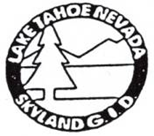 Skyland General Improvement DistrictBoard of TrusteesCathy Gibb, ChairDavid Nyre, Vice-ChairSusie Petrizzio, TreasurerJohn Peel, SecretaryKevin Lavo, TrusteeWebsite: http://www.skylandgid.org